О внесении изменений в постановление главы  сельского поселения  Лесной сельсовет муниципального района Чишминский район Республики Башкортостан  от 28 апреля 2014года №11 « Об утверждении муниципальной программы «Модернизация, развитие и содержание дорожного хозяйства на территории  сельского  поселения  Лесной  сельсовет муниципального  района Чишминский район Республики Башкортостан »  на 2014-2016 годы»        В целях реализации муниципальной программы «Модернизация, развитие и содержание дорожного хозяйства на территории  сельского  поселения  Лесной сельсовет муниципального  района Чишминский район Республики Башкортостан» на 2014-2016 годы» в соответствии  с Федеральным законом от 06.10.2003г. № 131-ФЗ «Об общих принципах организации местного самоуправления в Российской Федерации», Уставом сельского поселения Лесной сельсовет, а также в связи с уточнением расходов бюджета сельского   поселения  Лесной сельсовет муниципального  района   Чишминский   район  Республики   Башкортостан ПОСТАНОВЛЯЮ:Внести изменения в паспорт муниципальной программы «Модернизация, развитие и содержание дорожного хозяйства на территории  сельского  поселения  Лесной  сельсовет муниципального  района Чишминский район Республики Башкортостан» на 2014-2016 годы»  изложив паспорт в новой редакции. Приложение №1 к постановлению. Внести изменения в перечень мероприятий муниципальной программы «Модернизация, развитие и содержание дорожного хозяйства на территории  сельского  поселения  Лесной  сельсовет муниципального  района Чишминский район Республики Башкортостан» на 2014-2016 годы» изложив в новой редакции. Приложение №2 к постановлению. Контроль  за исполнением данного постановления оставляю за собой.     Глава сельского поселения Лесной сельсовет                    А.Н.Жерносека                                                                                      Приложение № 1                                                                                                            к постановлению главы сельского поселении                                                                                                          Лесной сельсовет муниципального района                                                                                                          Чишминский район  Республики Башкортостан                                                                                                          от «28» марта 2014 г. №  11ПАСПОРТМУНИЦИПАЛЬНОЙ ПРОГРАММЫ«Модернизация, развитие и содержание дорожного хозяйства на территории сельского поселения Лесной сельсовет»на 2014-2016 годыбаш[ортостан Республика]ымуниципаль районыНШишм^ районылесной  ауыл СОВЕТЫ ауыл бил^м^]е  БАШЛЫЫУ<&к  урам, 1/1, 2-се Алкино ауылы, Шишм& районы,Башкортостан Республика]ы452155баш[ортостан Республика]ымуниципаль районыНШишм^ районылесной  ауыл СОВЕТЫ ауыл бил^м^]е  БАШЛЫЫУ<&к  урам, 1/1, 2-се Алкино ауылы, Шишм& районы,Башкортостан Республика]ы452155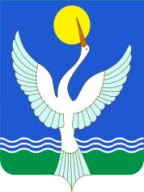 главасельского поселения лесной сельсоветмуниципального районачИШМИНСКИЙ РАЙОНРеспублики Башкортостанул.Центральная  1/1, с.Алкино-2,Чишминский район,                                                                            Республики Башкортостан,  452155главасельского поселения лесной сельсоветмуниципального районачИШМИНСКИЙ РАЙОНРеспублики Башкортостанул.Центральная  1/1, с.Алкино-2,Чишминский район,                                                                            Республики Башкортостан,  452155[арар26 август  2014 й.                                                           №  31№  31№  31ПОСТАНОВЛЕНИЕ26 августа 2014 г.Наименование программы«Модернизация, развитие и содержание дорожного хозяйства на территории сельского поселения Лесной сельсовет» на 2014-2016 годыНаименование разработчика программыАдминистрация сельского поселения Лесной сельсоветОснование для разработки программы и внесения измененияФедеральный закон от 06.10.2003 г. № 131-ФЗ «Об общих принципах организации местного самоуправления в Российской Федерации»; Федеральный закон от 08.11.2007 г. № 257-ФЗ (ред. от 23.07.2013 г.) «Об автомобильных дорогах и дорожной деятельности в Российской Федерации и о внесении изменений в отдельные законодательные акты».Разработчик программыАдминистрация сельского поселения Лесной сельсоветЦели программыКомплексное решение проблемы обеспечения населения сельского поселения Лесной сельсовет дорожной сетью и объектами транспортной инфраструктуры, достижение соответствия среды проживания современным требованиям; Повышение сбалансированности, эффективности и безопасности функционирования транспортной системы сельского поселения путем последовательного развития транспортной инфраструктуры;Улучшение экологического состояния населенных пунктов сельского поселения Лесной сельсовет;Устойчивого и эффективного функционирования существующих, а также вновь создаваемых объектов транспортной инфраструктуры расположенных на территории сельского поселения Лесной сельсовет;Развитие современной и эффективной автомобильно-дорожной инфраструктуры, обеспечивающей ускорение товародвижения                             и снижение транспортных издержек в экономике.Основные задачи программыОбеспечение надлежащего содержания дорожной сети. Проектирование, строительство, реконструкция и капитальный ремонт дорог.Улучшение транспортно-эксплуатационных показателей сети автомобильных дорог сельского поселения Лесной сельсовет.Совершенствование системы организации дорожного движения и внедрение современных средств регулирования дорожного движения.Повышение пропускной способности дорог и экологической ситуации.Снижение дорожно-транспортных происшествий из-за сопутствующих дорожных условий.Создание оптимальной системы финансирования дорожного хозяйства.Создание условий для обеспечения беспрепятственного доступа населения к местам проживания, социальным и  коммерческим объектам, местам досуга и отдыха путем увеличения пропускной способности существующих дорог и улиц,  строительства  новых участков дорог общего пользования, организации уличного освещения в населенных пунктах поселения, организации тротуаров и пешеходных дорожек;Улучшение экологического  и санитарного состояния населенных пунктов сельского поселения Лесной сельсовет путем создания организованных ливнестоков вдоль дорог и строительства очистных сооружений ливневой канализации; Повышение эффективности использования бюджетного финансирования, направляемого на комплекс мероприятий по  транспортному обеспечению территории сельского поселения Лесной сельсовет Сроки реализации программы2014 - 2016 годыОбъемы и источники финансирования программыФинансирование осуществляется за счет средств  Республиканского  бюджета    2014 г. – 450,0 тыс.руб.2015 г. – 02016 г. – 0бюджета сельского поселения Лесной сельсовет2014 г. – 1050.077 тыс.руб.2015 г. – 300,0 тыс.руб 2016 г. – 300,0 тыс.рубОжидаемые конечные результаты реализации ПрограммыРеализация мероприятий Программы приведет к достижению следующих результатов:- процент автомобильных дорог общего пользования местного значения, находящихся на содержании, от общей протяженности сети автомобильных дорог общего пользования местного значения  - 100 процентов;- количество автомобильных дорог общего пользования местного значения, на которых выполнен капитальный ремонт с целью доведения их до нормативных требований;- содержание существующих автомобильных дорог – протяженностью 5700  км.
Система организации контроля за исполнением ПрограммыКонтроль за ходом реализации программы осуществляет Администрация сельского поселения Лесной сельсовет в соответствии с ее полномочиями, установленными федеральным законодательством и законодательством Республики БашкортостанПриложение №2
к постановлению главы сельского поселения Лесной сельсовет муниципального района Чишминский район Республики Башкортостан        от «28» марта  . №11